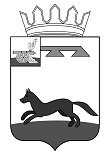 АДМИНИСТРАЦИЯГОРОДИЩЕНСКОГО СЕЛЬСКОГО ПОСЕЛЕНИЯХИСЛАВИЧСКОГО РАЙОНА СМОЛЕНСКОЙ ОБЛАСТИП О С Т А Н О В Л Е Н И Е   от 03 февраля   2020 года                 №  16 о внесении изменений в постановление Администрации Городищенского сельского поселения Хиславичского района Смоленской области № 53 от 01.11.2019г. «Об утверждении схемы расположения специализированных площадок для  размещения контейнеров под твердые коммунальные отходы»     В соответствии с Федеральным законом от 06.10.2003 № 131-ФЗ «Об общих принципах организации местного самоуправления  в Российской Федерации», Федеральным законом от  10.01.2002г. № 7 - ФЗ «Об охране окружающей среды», Федеральным законом от 24.06.1998г. № 89 - ФЗ «Об отходах производства и потребления», Федеральным законом от 30.03.1999г. № 52 - ФЗ «О санитарном -эпидемиологическом благополучии населения», в  целях  упорядочения работы по сбору и вывозу твердых коммунальных отходов, предотвращению вредного воздействия отходов на окружающую среду и здоровье населения, обеспечению чистоты и порядка на территории поселения,  Администрация Городищенского сельского поселения Хиславичского района Смоленской области  п о с т а н о в л я е т:1.Внести изменения в приложение к постановлению Администрации Городищенского сельского поселения Хиславичского района Смоленской области № 53 от 01.11.2019г. «Об утверждении схемы расположения специализированных площадок для размещения контейнеров под твердые коммунальные отходы». 2.Настоящее постановление  вступает в силу со дня его принятия,и подлежит размещению на официальном сайте Администрации муниципального образования «Хиславичский район» Смоленской области.    3.Контроль за исполнением данного постановления оставляю за собой.Глава муниципального образования Городищенского сельского поселения Приложение  	к Постановлению Администрации Городищенского сельского поселения Хиславичского района Смоленской области № 53  от 01.11.2019 года СХЕМА расположения специализированных площадок для размещенияконтейнеров под твердые коммунальные отходыХиславичского района  Смоленской области	                                         В.В. Якушев	                                                             № п\п№          площадкиМеста расположения контейнерных площадокКоличество       мусорных        площадокКоличество       модулей для     раздельногосбора мусораКоличество       контейнеров для ртутьсодержащих отходовНазначения             контейнерных         площадок№ п\п№          площадкиМеста расположения контейнерных площадокКоличество       мусорных        площадокКоличество       модулей для     раздельногосбора мусораКоличество       контейнеров для ртутьсодержащих отходовНазначения             контейнерных         площадок            д. Городище            д. Городище            д. Городище            д. Городище            д. Городище            д. Городище            д. Городище1№ 1ул. Солнечная  д. 11-ТКО2№ 2ул. Центральная напротив д. 151-ТКО3№ 3перекресток улиц Сосновая и Центральная1-ТКО4№ 4ул. Центральная напротив д. 261-ТКО5№ 5перекресток улиц Молодежная и Озёрная1-ТКО6№ 6перекресток ул. Заречная и ул. Озерная1-ТКО7№ 7ул. Садовая напротив д. 11-ТКО8№ 8ул. Молодежная напротив д. 81-ТБО9№ 9ул. Озерная угол д. 141-ТБО10№ 10ул. Молодежная после д. 201-ТБО             д. Суздалевка             д. Суздалевка             д. Суздалевка             д. Суздалевка             д. Суздалевка             д. Суздалевка             д. Суздалевка11№ 11 около д. 11-ТБО12№ 12напротив д. 151ТБО              д. Вороновка              д. Вороновка              д. Вороновка              д. Вороновка              д. Вороновка              д. Вороновка              д. Вороновка13№ 13Напротив д. 11-ТБО              д. Бахаревка              д. Бахаревка              д. Бахаревка              д. Бахаревка              д. Бахаревка              д. Бахаревка              д. Бахаревка14№ 14Напротив д. 121-ТБО15№ 15Напротив д. 271-ТБО             д. Жанвиль             д. Жанвиль             д. Жанвиль             д. Жанвиль             д. Жанвиль             д. Жанвиль             д. Жанвиль16№ 16ул. Центральная напротив д. 61-ТБО17№17ул. Центральная напротив д. 27 1-ТБО18№ 18ул. Лесная д. 101-ТБО19№ 19ул. Южная возле д. 21-ТБО20№ 20ул. Заречная напротив д. 141-ТБО               д. Сиваи               д. Сиваи               д. Сиваи               д. Сиваи               д. Сиваи               д. Сиваи               д. Сиваи21№ 21Около д. 171-ТБО